Meeting Minutes – February 14, 2024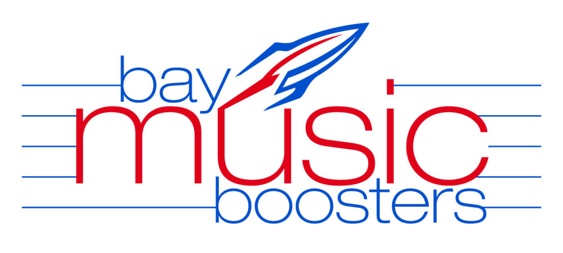 BHS – Band Room – 7:00 pmAttendance: Mr. Allen, Mr. Awad, Mrs. Gess, Mrs. Singler, Tracy Deibel, Sandra Larimer, Jennifer Burt, Lisa Melby, Rob Jennings, Lisa MelbyMUSIC DIRECTOR REPORTS:BHS Bands– Mr. Allen:Thank you to all the volunteersNew Xylophones being christenedSolo Ensembles and HS Ensembles went wellHad 2 renowned guests on Friday that were really great!  His favorite!Upcoming Events: YSU invitational will have fancy busses need to load by 3:152/28 Big Band Bash Concert- Special trumpet player3/5 Symphonic Band Concert4/17 Blue Jazz4/25 Classical JazzBMS Bands– Mr Awad:Thank you for all the Boosters we are very busy at the middle schoolMS Honors fest with Dir. JossPitt orch working hard on Something Rotten March 21-24thUpcoming Events: 2/28  Big Band Bash3/6  Mid Winter Band 6th-8th gr bands3/13 Wen MS Band solo and ensemble recital3/23 Sat -all day Solo and Ensemble contest3/25 Rocky River MS Jazz Fest   BHS/BMS Orchestra – Mrs. Singler:Thank youHS Orch concert went wellNext week Jerod Impichchaachaaha' Tate, a well renowned Classical pianist and composer will be hereis coming He is so AMAZiNg.  West Life is sending a reporter to do a story. Fabulous experience!MS is transitioning to recital prep, all students learning performance psychologyHS Solo and Ensemble wrapped up everyone worked real hardUpcoming Events:2/23-24 HS state orchrestra3/19 Stings recitalBMS Choral Dir – Mr. Novak:Sent email BHS Choral Dir – Mrs. Gess:In choir land everything going well- thank you BoostersShow Choir has picked a new dressUpcoming EventsOMEA Friday and Saturday3/4 Choraleers performing at Cavs game3/8 Accapella and Treble concert3/26 All district Winter Choir ConcertRockettes – Coach Baumgartner:Reviewing new uniform ideas.OFFICER REPORTS:President – Tracy Deibel:Welcome to Valentines addition of the BoostersStressed the need for Volunteers for Committees and ChairsUniform CommitteeBlitz decorating CommitteeRecording SecretaryStarting planning for the BlitzUniformsWelcome to Sandra Larimer who is filling in for Tricia Rhea as treasurerTreasurer – Tricia Rhea/Sandra LarimerTricia has to take a personal leave from treasurer duties and Sandra Larimer is filling inMable’s Fundraiser was a successMusic Booster Officers 2022/2023:President – Tracy DeibelVice President – Jenifer BurtTreasurer – Tricia Rhea/Sandra Larimer Corresponding Secretary – Joanne MurphyRecording Secretary –Lisa MelbyMeeting concluded at 7:30 pmNext meeting will be Wed., March 13th , 7:00 pm in the BHS band room